ABSTRACT 
Presentation 56 
SignWriting Symposium 2016 SignWriting in
Tunisian Deaf EducationWafa LaajiliTunisian Sign Language Instructorfoofa.laajili@yahoo.frMohamed Ali BaltiSignWriting Instructor atIbn Charaf University in Tunisialivingtabernacle@yahoo.frTeacher Wafa Laajili presented a SignWriting demonstration to educators in Tunisia on the 4th of May 2016. Wafa introduced her experiences using SignWriting in the classroom with Deaf students. Here is the invitation to the event: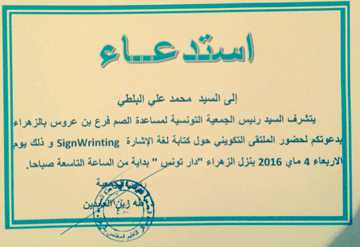 Wafa invited many people; teachers, students, linguists, associations etc... Mohamed Ali Balti participated in this event and shared his own experience with teaching SignWriting. Wafa prepared for three months. She made many videos and songs! Congratulations, Wafa!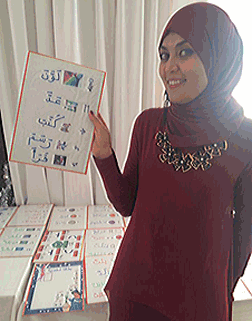 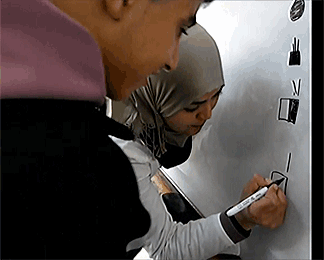 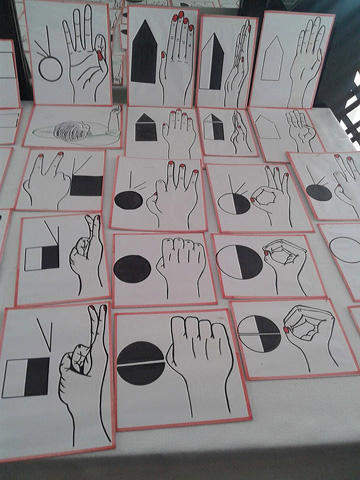 